Задача 10: Обмен на валутаСъздайте в работната си папка нов проект на C# от тип Windows Application с име change_klass,  където klass е името на класа Ви (Пример: calculator_9a). Добавете подходящите елементи, така че да се получи следния интерфейс (виж указанията по-долу):  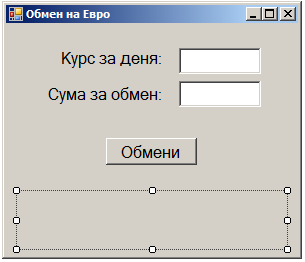 Настройки на формата:  Цвят на фона – по изборРазмери – 300 х 250Стартова позиция – в центъра на екранаНастройки на елементите: размер на символите – 12Настройки на етикета отдолу: Autosize: false, подравняване на текста – в средата (вертикално и хоризонтално), размери – по избор (с ширина поне 200px)Етикетa под бутона първоначално да e празенДействия При натискане на бутона, програмата изчислява суматав лв., която трябва да получи потребителяАко въведената сума за обмен надвишава 200 евро, в полето отдолу да се изпише „Не може да обмените толкова голяма сума“ В случай, че сумата е до 200 евро да се изписва „Вие получавате X лева“, където X е сумата в лева, изчислена от програмата